Установлены ставки платы за негативное воздействие на окружающую среду при размещении твердых коммунальных отходов IV класса опасности на 2018 - 2025 годы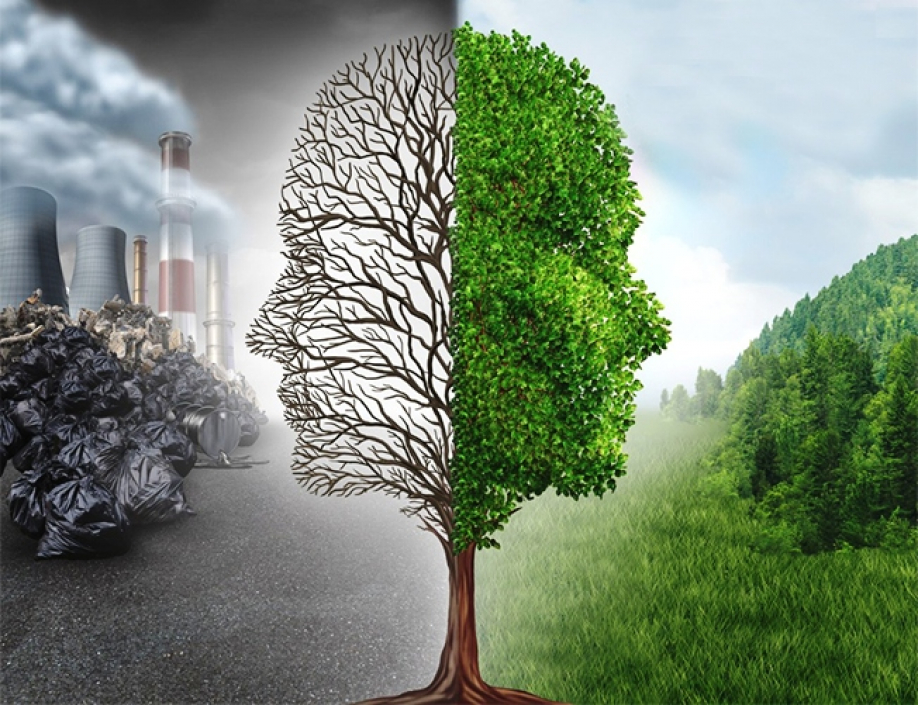 В частности, на 2018 год ставка составит 95 рублей за 1 тонну, а на 2025 год - 791,3 рубля за 1 тонну.Предусмотрено, что в 2019 году применяются ставки платы за негативное воздействие на окружающую среду, утвержденные Постановлением Правительства РФ от 13 сентября 2016 г. N 913 "О ставках платы за негативное воздействие на окружающую среду и дополнительных коэффициентах", установленные на 2018 год, с использованием дополнительно к иным коэффициентам коэффициента 1,04.Органам исполнительной власти субъектов РФ, осуществляющим государственное регулирование тарифов, либо органам местного самоуправления, осуществляющим регулирование тарифов в случае передачи соответствующих полномочий законом субъекта РФ, рекомендовано в 2-месячный срок привести решения об установлении тарифов в области обращения с твердыми коммунальными отходами в соответствие с настоящим Постановлением.Настоящее Постановление применяется к правоотношениям, возникшим с 1 января 2018 года.